Inschrijfformulier Lidmaatschap 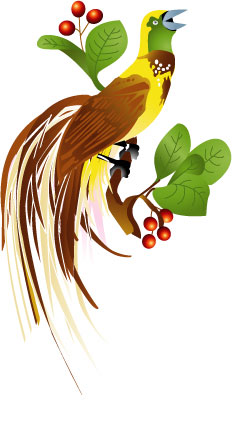 Vogelvereniging: de Paradijsvogel te Zaandam (Z11) Clubgebouw: “Het Havenkwartier”, Havenstraat 71, 1506 PK Zaandam. Lid van de N.B.v.V. www.vvdeparadijsvogel.nlFormulier opsturen naar secretaris Marjolein BuskensGele Lisstraat 58, 1531 SG Wormer. Of per mail naar: info@vvdeparadijsvogel.nlAanmelding als nieuw lid of B-lidInschrijving per ……-……-2021 (datum) als: □ gewoon lid (€ 39,50)              □ B-lid (€ 23,50)              □ jeugdlid (tot 18 jaar)  (€ 23,50)Het inschrijfgeld bedraagt € 2,50, dit bedrag is eenmalig. Ik ……………………………………………………………………………….(naam) ga wel/niet* akkoord met een jaarlijkse automatische incasso voor de betaling van het lidmaatschap van rekening nummer: …………………………………………………………………………………..(IBAN). Uw gegevens worden alleen gebruikt voor onze ledenadministratie en de verspreiding van informatie vanuit onze vereniging. Tevens worden uw gegevens doorgegeven aan de N.B.v.V., die de gegevens ook alleen gebruikt voor de ledenadministratie en het toesturen van het blad “Onze Vogels”. Door dit formulier te ondertekenen gaat u hiermee akkoord.Handtekening: 					Plaats en datum:NaamAdresPostcodeWoonplaatsTelefoonnummerMobielnummerE-mail adresGeboortedatumWelke Vogels?Lid andere vereniging of speciaalclub/welke?KweeknummerIndien al in bezit van kweeknr.Zou u iets voor de vereniging kunnen betekenen? Zoja, wat?